Dokumentation im Corona-Jahr 2019/20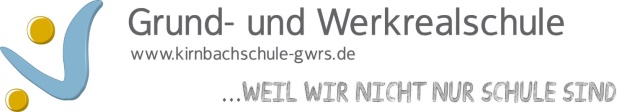 Bitte in Stichworten eintragenName der Lehrkraft: BehnischDatum der Dokumentation: 28.08.2020Klasse in 2019/20FachDas haben wir bereits erledigtDas musste noch  offen bleiben2aBSSKooperationsspielePlatzwechsel- und FangspieleUmgang mit dem Ball (werfen-fangen-prellen; Zielwerfen Bankball)Bewegungslandschaften (klettern, stützeln, rollen, schwingen)Kastensprung (Sprungbretteinsatz: aufknien, aufhocken, Hockwende, Strecksprung)Koordinationsparcour (Pedalo, Rollbrett, Balance)Kleingeräte (Reifen, Seil)Rückschlagspiele (Federball, Indiaca)LeichtathletikGymnastik und TanzBodenturnen